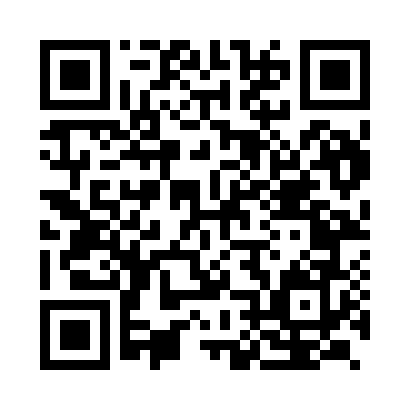 Prayer times for Arcot, Tamil Nadu, IndiaWed 1 May 2024 - Fri 31 May 2024High Latitude Method: One Seventh RulePrayer Calculation Method: University of Islamic SciencesAsar Calculation Method: HanafiPrayer times provided by https://www.salahtimes.comDateDayFajrSunriseDhuhrAsrMaghribIsha1Wed4:385:5212:104:346:287:422Thu4:375:5212:104:346:287:423Fri4:375:5112:104:356:287:434Sat4:365:5112:094:356:287:435Sun4:365:5012:094:356:287:436Mon4:355:5012:094:366:297:447Tue4:355:5012:094:366:297:448Wed4:345:4912:094:366:297:449Thu4:345:4912:094:366:297:4510Fri4:335:4912:094:376:307:4511Sat4:335:4812:094:376:307:4512Sun4:325:4812:094:376:307:4613Mon4:325:4812:094:386:307:4614Tue4:325:4812:094:386:317:4715Wed4:315:4712:094:386:317:4716Thu4:315:4712:094:386:317:4717Fri4:315:4712:094:396:317:4818Sat4:305:4712:094:396:327:4819Sun4:305:4712:094:396:327:4920Mon4:305:4612:094:406:327:4921Tue4:295:4612:094:406:327:4922Wed4:295:4612:094:406:337:5023Thu4:295:4612:094:416:337:5024Fri4:295:4612:104:416:337:5125Sat4:285:4612:104:416:347:5126Sun4:285:4612:104:416:347:5127Mon4:285:4612:104:426:347:5228Tue4:285:4612:104:426:357:5229Wed4:285:4612:104:426:357:5330Thu4:285:4612:104:436:357:5331Fri4:275:4512:104:436:357:54